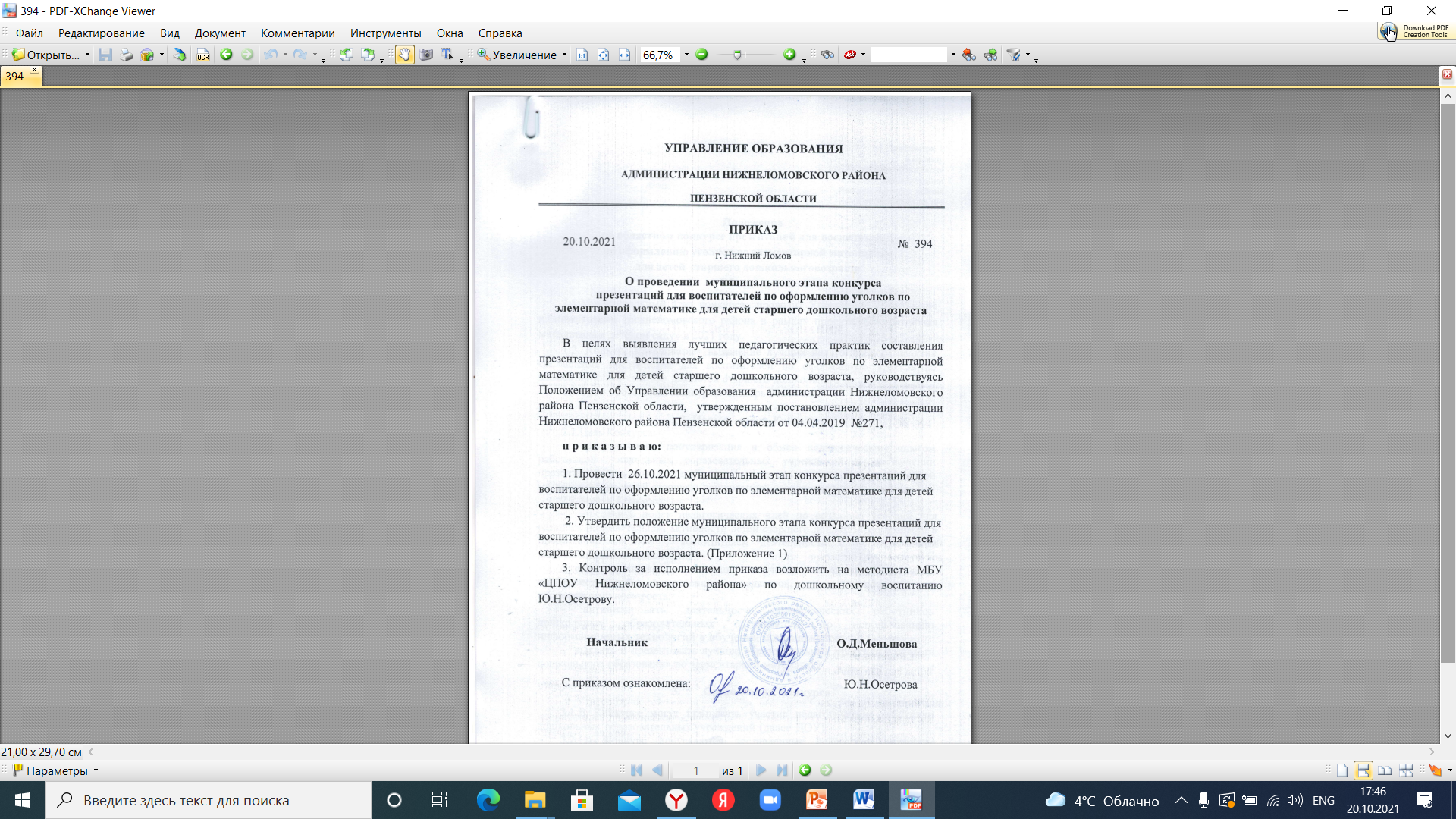 Приложение 1 к приказу                                                                                                                                       Управления образования                                                                                                                                                       администрации                                                                                                                                       Нижнеломовского  района от 20.10.2021 № 394                                       Положениео муниципальном этапе областного конкурса презентаций для воспитателей по оформлению уголков по элементарной математике для детей старшего дошкольного возраста1.        Общие положенияМуниципальный этап конкурса  проводит Управление образования администрации Нижнеломовского района в рамках проекта «Элементарная математика в детском саду» в 2021 году.1.2. Конкурс предполагает выявление лучших педагогических практик составления презентаций для воспитателей по оформлению уголков по элементарной математике для детей старшего дошкольного возраста1.3.Срок проведения Конкурса: октябрь 2021 года.2. Цель и задачи КонкурсаЦель Конкурса:представление, популяризация и обмен педагогическим опытом работников дошкольных образовательных учреждений в составлении презентаций для воспитателей по оформлению уголков по элементарной математике для детей старшего дошкольного возраста.Задачи Конкурса:обеспечить поиск педагогических идей по созданию условий для развития познавательной активности детей старшего дошкольного возраста в процессе совместной с воспитателем деятельности с использованием информационных технологий;создать условия для реализации творческого потенциала, повышения профессиональной компетенции педагогов, их личностного и профессионального роста;- активизировать деятельность педагогических работников дошкольных образовательных организаций по использованию информационных технологий в обучении дошкольников;выявить и презентовать лучшие образовательные практики в области дошкольного образования по элементарной математике.3.       Организация КонкурсаВ Конкурсе могут принимать участие педагогические работники дошкольных образовательных учреждений (далее ДОУ).На Конкурс допускаются составленные педагогами авторские презентации для воспитателей по оформлению уголков по элементарной математике для детей старшего дошкольного возраста, используемые в условиях ДОУ.Презентация для воспитателей по оформлению уголков по элементарной математике для старших дошкольников должна соответствовать требованиям к оформлению (Приложение 1).Заявки на участие в Конкурсе принимаются по 25 октября 2021 года. Подведение итогов Конкурса проводится 26 октября 2021 года.4. Состав жюри Конкурса:4.1. Немова Светлана Николаевна, директор МБУ «ЦПОУ     Нижнеломовского района» (по согласованию);Осетрова Юлия Николаевна, методист  МБУ «ЦПОУ      Нижнеломовского района» (по согласованию);4.3.  Ерохина Лидия Ивановна, методист  МБУ «ЦПОУ Нижнеломовского  района» (по согласованию).Критерии оценивания презентаций для воспитателейпо оформлению уголков по элементарной математикедля детей старшего дошкольного возраста, представленных на КонкурсОбщими критериями оценки конкурсных работ являются критерии, позволяющие оценить умение педагога проектировать образовательную деятельность с детьми с использованием информационных технологий в соответствии с требованиями ФГОС ДО:Соответствие содержания презентаций для воспитателей по оформлению уголков по элементарной математике для детей старшего дошкольного возраста сформулированной теме (1-3-5 балла).Соответствие содержания презентаций для воспитателей по оформлению уголков по элементарной математике для детей старшего дошкольного возраста возрастным особенностям детей (1-3-5 балла).Соблюдение норм продолжительности показа презентации в соответствии с возрастными особенностями детей (1-3-5 балла).Эстетичность и цветовое решение (1-3-5 балла).Приложение 1 к  Положению о КонкурсеТребования к оформлению презентаций для воспитателей по оформлению уголков по элементарной математике для детей старшегодошкольного возрастаСоблюдение норм продолжительности показа презентации в соответствии с возрастными особенностями детей и соблюдение санитарно- гигиенических норм.Указание на авторство источников, используемых при составлении презентаций (например, тексты сказок, стихи известных поэтов, афоризмы или цитаты известных людей, реплики, фотоматериалы, другие источники). Яркость и четкость фотографий, картинок, рисунков, схем. На фото и  картинках не должны присутствовать посторонние надписи (даты, логотипы и т.д.)Цвет шрифта и цвет фона должны быть контрастными, текст хорошо читаемым.Цветовая палитра презентации должна быть монохромной (один цвет с оттенками разной степени насыщенности).Размер презентации не должен превышать объем 15 мегабайт (советы по сжатию презентаций в случае превышения квоты по объему можно найти на портале ДМИП.рф).Информацию о результативности применения презентации (в свободной форме) необходимо разместить на последнем слайде презентации (кратко).Наличие титульного листа (организация, название работы, автор, дата).